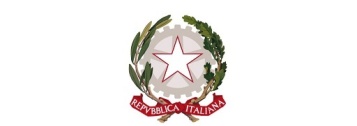 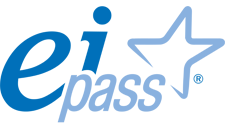 ISTITUTO COMPRENSIVO  “U. BETTI“
Via Pieragostini n. 2 - 62032 CAMERINO ( MACERATA)
Tel: 0737/434965 
mcic809009@istruzione.it    mcic809009@pec.istruzione.it    www.comprensivobetti.gov.itQualificaQ23 - Collaboratore ScolasticoN°Cognome e nomePunteggio A - anzianità di servizioPunteggio B - esigenze di famigliaPunteggio C - titoli generaliPunteggio totaleCodice assistito SIDIGrado di parentelaFine validità1PUPILLI PAOLA1346.0024.000.001370.002MAURI FRANCA900.0024.000.00924.003CAGNUCCI ANTONIETTA491.3324.000.00515.334CHIODI FRANCA465.330.000.00465.335IMPERATORE PATRIZIA463.330.000.00463.336STRAINI CORRADO400.6648.0012.00460.667PAOLONI SABRINA435.3324.000.00459.338LUCIDI DANIELA365.3360.000.00425.339MATALONI RITA288.000.000.00288.0010MICARELLI SAMUELA224.0036.000.00260.0011ANGELI PATRIZIA174.0024.000.00198.0012GIULIANELLI LORETTA4.0024.000.0028.00ISTITUTO COMPRENSIVO  “U. BETTI“
Via Pieragostini n. 2 - 62032 CAMERINO ( MACERATA)
Tel: 0737/434965 
mcic809009@istruzione.it    mcic809009@pec.istruzione.it    www.comprensivobetti.gov.itISTITUTO COMPRENSIVO  “U. BETTI“
Via Pieragostini n. 2 - 62032 CAMERINO ( MACERATA)
Tel: 0737/434965 
mcic809009@istruzione.it    mcic809009@pec.istruzione.it    www.comprensivobetti.gov.itQualificaQualificaQ21 - Assistente AmministrativoQ21 - Assistente AmministrativoN°Cognome e nomePunteggio A - anzianità di servizioPunteggio B - esigenze di famigliaPunteggio C - titoli generaliPunteggio totaleCodice assistito SIDIGrado di parentelaFine validità1ILARI GIULIANA1402.0024.000.001426.002RICCI MONICA570.0012.000.00582.003FINI LOREDANA207.330.000.00207.33